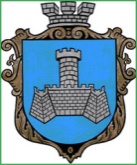 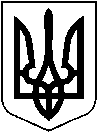 УКРАЇНАХМІЛЬНИЦЬКА МІСЬКА РАДАВІННИЦЬКОЇ ОБЛАСТІВиконавчий комітетР І Ш Е Н Н Явід “25” квітня 2024 р                                                                           №296Про надання неповнолітній Н  М  М ,   року народженнястатусу дитини-сироти              Розглянувши подання служби у справах дітей Хмільницької міської ради №        від       .04.2024 року та відповідні документи про надання статусу дитини-сироти  неповнолітній Н  М  М ,   року народження, врахувавши те, що  мати дитини   Н  О  Ю  померла  11.04.2024 року, що підтверджується  свідоцтвом про смерть виданим Хмільницьким   відділом державної реєстрації актів цивільного стану у Хмільницькому районі Вінницької області Центрального міжрегіонального управління Міністерства юстиції (м. Київ) 16.04.2024 року серія І-АМ № ,  батько  дитини   Н   М М   помер 08.07.2022 року, що підтверджується  свідоцтвом про смерть виданим Хмільницьким   відділом державної реєстрації актів цивільного стану у Хмільницькому районі Вінницької області Центрально-Західного міжрегіонального управління Міністерства юстиції (м.Хмельницький) 12.07.2022 року серія І-АМ № , в зв’язку з чим наявні підстави для надання цій дитині статусу дитини-сироти, взявши до уваги  пропозицію комісії з питань захисту прав дитини від  23.04.2024 р. №     ,   керуючись постановою Кабінету Міністрів України від 24.09.2008 р. № 866 «Питання діяльності органів опіки та піклування пов’язаної із захистом прав дитини», ст. 11 Закону України «Про забезпечення організаційно-правових умов соціального захисту дітей-сиріт та дітей, позбавлених батьківського піклування», ст. ст. 34, 59 Закону України «Про місцеве самоврядування в України», виконком Хмільницької міської радиВирішив:Надати  неповнолітній Н  М М ,   року народження статус дитини-сироти. Форма влаштування: в сім’ї дядька Г  В  Ю , який проживає за адресою: 22000, Вінницька область,  Хмільницький район, с. , вул.  .2. Контроль за виконанням цього рішення покласти на заступника міського голови з питань діяльності виконавчих органів міської ради Сташка А.ВМіський голова                                                                   Микола ЮРЧИШИН